PRORAČUN U MALOM(PRORAČUNSKI VODIČ ZA GRAĐANE)2024. GODINA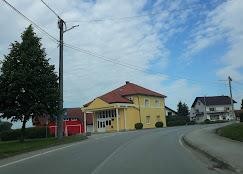 OPĆINA DUBRAVICAPoštovani mještani i mještanke Općine Dubravica,s namjerom da Vam se i ove godine na jednostavan i pregledan način omogući uvid u Proračun Općine Dubravica izrađen je i ove godine „Proračun u malom“, a s ciljem upoznavanja svih zainteresiranih s planiranim prihodima i rashodima, primicima i izdacima.ŠTO JE PRORAČUN?Proračun je akt kojim se procjenjuju prihodi i primici, te utvrđuju rashodi i izdaci za proračunsku godinu, a sadrži projekciju prihoda i primitaka te rashoda i izdataka za slijedeće dvije godine. U ovom „Proračunu u malom“ bit će prikazan sažetak proračuna Općine Dubravica za 2024. godinu s najvažnijim smjernicama razvoja Općine koji pojašnjava planove i aktivnosti.Metodologija za izradu proračuna jedinica lokalne i područne (regionalne) samouprave propisana je Zakonom o proračunu i podzakonskim aktima kojima se regulira provedba navedenoga Zakona, a koriste se Pravilnik o proračunskim klasifikacijama, Pravilnik o proračunskom računovodstvu i Računskom planu, a definirana je i uputama Ministarstva financija.U proračunu se planiraju svi prihodi i primici, te rashodi i izdaci, koji se raspoređuju po organizacijskoj, programskoj, funkcijskoj, ekonomskoj i lokacijskoj klasifikaciji te izvorima financiranja. Jedno od najvažnijih načela proračuna je da isti mora biti uravnotežen:  ukupna visina planiranih prihoda mora biti jednaka ukupnoj visini planiranih rashoda. Proračun se može mijenjati tijekom proračunske godine Izmjenama i dopunama Proračuna, tzv. „rebalansom“ koje donosi Općinsko vijeće  Općine Dubravica, a u koji se uključuje preneseni višak/manjak iz prethodne proračunske godine.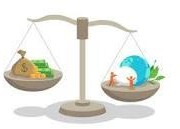 Proračun koji jedinica lokalne i područne (regionalne) samouprave donosi za razdoblje 2024. - 2026. iako se priprema tijekom 2023. godine, a predstavničko tijelo raspravlja i donosi proračun do kraja 2023. godine, svi iznosi iskazani u proračunu moraju biti iskazani u novoj službenoj valuti euru. Osnovni ciljevi Općine Dubravica u narednom razdoblju bit će ulaganje napora za održavanjem i povećanjem postojeće razine kvalitete života sa sve mještane na području općine, koliko to opće prilike budu dozvoljavale, a sve to kroz iskazane programe.U planu proračuna Općine Dubravica za 2024. godinu zadržala su se socijalna prava i rashodi koji direktno utječu na standard mještana Općine Dubravica, a Projekcije plana proračuna za 2025. i 2026. godinu predstavljaju zadovoljavanje javnih potreba u aktualnom razdoblju.ŠTO SE SVE MOŽE SAZNATI IZ PRORAČUNA?Koliki su i koji su ukupni prihodi i primici te rashodi i izdaci Općine?Što sve Općina financira?Koliko se novca koristi za unapređenje komunalnog standarda i prostornog uređenja?Koliko se novca izdvaja za financiranje predškolskog odgoja, školstva, športa, kulture, zdravstva, socijalne skrbi?ŠTO SU TO PRIHODI I PRIMICI, A ŠTO RASHODI I IZDACI?U proračunskoj terminologiji, osim pojmova prihodi i rashodi, postoje i pojmovi primici i izdaci. Pritom se prihodi i rashodi koriste u računu prihoda i rashoda kad je riječ o poslovanju te o prodaji i nabavi nefinancijske imovine, a primici i izdaci se koriste u računu financiranja kad je riječ o financijskoj imovini, zaduživanju i otplatama zajmova. Ukratko, prihodi i rashodi vezuju se uz nefinancijske, a  primici i izdaci uz financijske transakcije.Sagledavajući ukupne okolnosti izrađen je Plan proračuna za 2024., Projekcije proračuna za 2025. i 2026. godinu, uz obrazloženja po programima.KAKO SE DONOSI PRORAČUN?Proračun donosi predstavničko tijelo jedinice lokalne i područne (regionalne) samouprave odnosno Općinsko vijeće Općine Dubravica do konca tekuće godine za narednu proračunsku godinu.GDJE MOŽETE PRONAĆI PRORAČUN?Proračun Općine Dubravica objavljuje se na službenim Internet stranicama Općine Dubravica (www.dubravica.hr) i u Službenom glasniku Općine Dubravica (http://www.dubravica.hr/glasnici.html).ODAKLE NOVAC DOLAZI U PRORAČUN?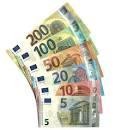 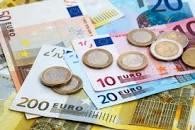 Kod planiranja prihoda Proračuna Općine Dubravica za trogodišnje razdoblje 2024. – 2026. uzete su u obzir i vlastite društvene, gospodarske specifičnosti te naznake koje Općina ima o budućoj gradnji objekata na području Općine Dubravica. S obzirom na navedeno ukupni prihodi i primici Proračuna za  2024. godinu planirani su u iznosu od  3.492.489,00 €, u projekcijama za 2025. u iznosu od 3.609.056,00 €, a u projekcijama za 2026. godinu u iznosu od 3.609.056,00 €.Važno je napomenuti da svaka vrsta prihoda ima zakonom određeni način trošenja, pa se pojedine vrste prihoda raspoređuju na slijedeći način:prihodi od poreza i prihodi od imovine kao izvor financiranja općih potreba Općine (socijalna prava, zdravstvo, kultura, obrazovanje, sport, stručne službe, izvršna i predstavnička tijela)prihodi od komunalne naknade kao izvor financiranja održavanja i izgradnju objekata komunalne infrastrukture (ceste, groblja, javna rasvjeta, zelene površine)prihodi od komunalnog doprinosa kao izvor financiranja izgradnje i održavanja objekata komunalne infrastrukture (ceste, odvodnja, dječja igrališta, javna rasvjeta, otkup zemljišta)prihodi od prodaje nefinancijske imovine kao izvor financiranja za nabavu dugotrajne imovine.KAMO NOVAC ODLAZI? – rashodi po programimaPosebni dio Proračuna Općine Dubravica za 2024. godinu sadrži ciljeve i pokazatelje uspješnosti po programima, obrazloženje programa, te potrebna sredstva za njihovo izvršenje po aktivnostima i projektima.U okviru programa Redovne djelatnosti, razdjela Općinskog vijeća, financiraju se uredski materijal i ostali materijalni rashodi, naknade za rad izvršnih tijela, naknade članovim predstavničkih tijela , naknade troškova službenog puta članovima predstavničkih i izvršnih tijela, reprezentacija , sredstva za političke stranke. U okviru programa Redovne djelatnosti, razdjela Jedinstvenog upravnog odjela, financiraju se – materijalni rashodi – električna energija, plin, komunalne usluge –voda, smeće, usluge odvjetnika, uredski materijal, službena i radna odjeća i obuća, usluge telefona, telefaksa i interneta, usluge pošte, tekućeg i investicijskog održavanja opreme, promidžbe i informiranja, intelektualne i osobne usluge, programi, prijevoz pokojnika, čišćenje općinske zgrade, mrtvačnice, premije osiguranje, članarine, pristojbe i naknade, naknade za prijevoz na posao i s posla, stručno usavršavanje zaposlenika, stručna literatura,  službena putovanja, naknada za korištenje privatnog automobila u službene  svrhe, sitni inventar, standardno održavanje programa – Libusoft, računalne usluge, uredska oprema i namještaj.Rashodi za zaposlene – plaće, doprinosi za mirovinsko, zdravstveno osiguranje, regres, Božićnica, darovi djeci, jubilarne nagrade.Financijski rashodi – kamate za primljene kredite, bankarske usluge i usluge platnog prometa, zatezne kamate, otplate zajma.Izdaci za otplatu primljenih kredita i zajmova – otplata zajma Postrojenja i oprema – planirana su sredstva za uredsku opremu i namještaj.Opći je cilj navedenog programa efikasno obavljanje poslova lokalnog značaja, upravljanje općinom, izvršavanje Proračuna, provođenje redovnih aktivnosti i poslova.Posebni cilj: Povećanje efikasnosti izvršavanja poslova Mjerilo uspješnosti; Uspješnost realizacije programa utvrđenih proračunom, zadovoljstvo mještana, zadovoljstvo mještana radom Jedinstvenog upravnog odjela.Za potrebe financiranja programa Predškolskog obrazovanja planirana sredstva namijenjena su za provođenje redovnih programa predškolskog odgoja, male škole, održavanje i opremanje stare i nove zgrade vrtića,  ulaganja u novu opremu za dječji vrtić.Opći cilj: osiguravanje uvjeta za provođenje redovnih programa predškolskog odgoja, odnosno vrtića te programa male školePosebni cilj: uključivanje što većeg broja djece u programe kojima se osigurava odgoj, naobrazbaMjerilo uspješnosti: Broj djece uključen u programe predškole (vrtića) i program male škole 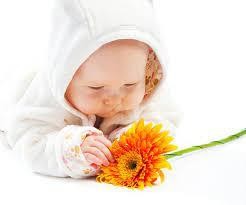 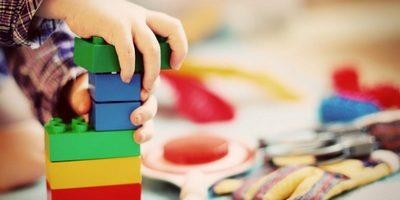 Navedenim programom planirana su sredstva za školu u prirodi, školu plivanja, školsko zvono, športska natjecanja učenika područne škole Dubravica, sufinanciranje produženog boravka, darovi za Sv. Nikolu, 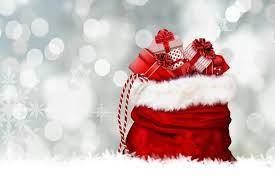 te ostale naknade u naravi – papuče, tenisice, sufinanciranje troškova prijevoza učenika srednje škole i studenata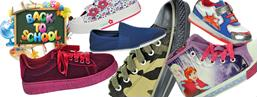 Opći cilj: podizanje standarda u obrazovanju kroz financiranja/sufinanciranje Posebni cilj: sufinanciranje troškova prijevoza, dodatne potrebe u školstvuMjerilo uspješnosti: broj provedenih aktivnosti Program Gradnje objekata i uređaja komunalne infrastrukture uključuje ulaganja u javnu rasvjetu – proširenje javne rasvjete , ulaganje u groblje –proširenje grobnih mjesta i izgradnja ograde, rekonstrukcija staze na groblju, izgradnju javnih površina, izradu razvojnih programa za potrebe općine (Strateški program razvoja Općine Dubravica za razdoblje 2021-2025).Programom se nadalje planira nastavak rekonstrukcije Kumrovečke ceste izgradnjom nogostupa (III. faza) u dužini od 210 m, na k.č.br. 2244/2 k.o. Dubravica (županijska cesta ŽC 2186), rekonstrukcija Ulice Svetog Vida (Donadići) u naselju Bobovec Rozganski, dužine 330 m, rekonstrukcija nerazvrstane ceste Otovačka – Vranaričić u dužini 150m, izvođenje radova na rekonstrukciji nerazvrstane ceste Kumrovečka cesta (odvojak Karasi) u dužini 27 m, izvođenje radova na rekonstrukciji nerazvrstane ceste Ulica Svetog Vida (od Kumrovečke ceste do kućnog broja 11A u Ulici Svetog Vida) u naselju Bobovec Rozganski u dužini 450 m, a što uključuje nabavu, dopremu i ugradnju kamenog materijala, asfaltiranje, izradu bankina, legalizacija nerazvrstanih cesta, te evidentiranje komunalne infrastrukture u katastar i zemljišne knjige.Programom se također planira izgradnja i uređenje dječjih igrališta na način kupnje zemljišta na kojem će se graditi novo dječje igralište u naselju Bobovec Rozganski, građenje komunalne infrastrukture - sanacija pokosa na novom groblju u naselju Rozga, na k.č.br. 601/19 k.o. Dubravica koja obuhvaća: izgradnja potpornog zida, pješačke staze i drenažne cijevi, izvođenje radova na rekonstrukciji nerazvrstane ceste Rozganska cesta u naselju Rozga u dužini 1.200 m koji uključuju nabavu, dopremu i ugradnju kamenog materijala, asfaltiranje, izradu bankina, izgradnja vodoopskrbnog cjevovoda, I. Faza izvođenja radova rekonstrukcije Lukavečke ceste u naselju Lukavec Sutlanski u svrhu izgradnje nogostupa u dužini od 700 m, (lokalna cesta pod upravom Županijske uprave za ceste Zagrebačke županije LC 31011).Opći cilj: Podizanje kvalitete života i stanovanja, izgradnja komunalne infrastrukture, rješavanje imovinsko-pravnih odnosa komunalne infrastrukture.Posebni cilj: Osiguranje uvjeta za priključenje na objekte komunalne infrastrukture. Mjerilo uspješnosti: Broj izgrađenih objekata 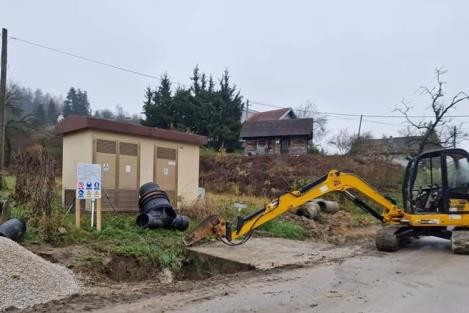 Kod programa Gospodarstva i poljoprivrede planirana sredstva odnose se na  poticaje za razvoj gospodarstva i poljoprivrede – sajam gospodarstva, sufinanciranje umjetnog usjemenjivanja goveda, 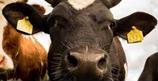 sufinanciranje za osiguranje poljoprivrednih usjeva, provođenje Programa zaštite divljači putem pravne osobe ovlaštene za njegovo provođenje (lovačko društvo i monitoring). Ovim programom planiraju se osigurati preduvjeti za razvoj gospodarstva i poljoprivrede.Opći cilj: Osiguravanje uvjeta za razvoj gospodarstva  i poljoprivrede na području Općine DubravicaPosebni cilj: Brži razvitak Općine Mjerilo uspješnosti: Kvaliteta provedenih aktivnostiNavedenim programom obuhvaćene su aktivnosti za sufinanciranje programa i projekata Udruga na području Općine Dubravica i to:Udrugu umirovljenika, Udrugu vinogradara i podrumara, Lovačko društvo „Vidra“ Dubravica, Puhački orkestar „Rozga“, KUD „Pavao Štoos“ Dubravica, Limena glazba Rozga Sveta Ana, a temeljem prethodno provedenog Javnog poziva za podnošenje prijava za dodjelu jednokratnih financijskih potpora udrugama. Sredstva navedenog programa planirana su za djelovanje i rad udruga, usluge tekućeg i investicijskog održavanja električnu energiju, plin, vodu - zgrade stare škole dane udrugama na korištenje, očuvanje kulturnog identiteta, razvoju i poticanju kvalitetnih i uspješnih programa u kulturi, njegovanju tradicijskih običaja poput općinskim manifestacija (Uskrsni sajam i Berba-Kak su brali naši stari), za  rekonstrukciju kurije starog Župnog dvora u Rozgi – 9. faza.Opći cilj: Očuvanje kulturnog identiteta, te djelovanje i rad UdrugaPosebni cilj: Poticanje kvalitetnih programa u kulturi, obnova sakralnih objekata.Mjerilo uspješnosti: Očuvanje kulturne baštine 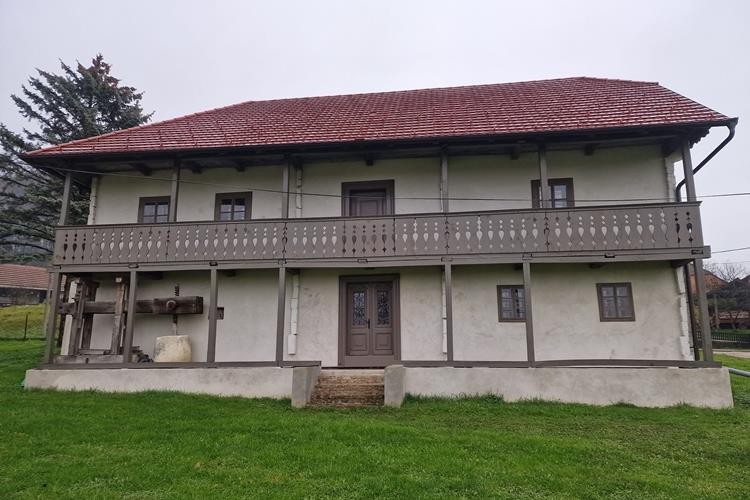 Programom se predviđaju sredstva za poticanje nataliteta, naknadu štete od elementarnih nepogoda, pomoć obiteljima i kućanstvima, pomoći za stanovanje, sufinanciranje javnog prijevoza, zakonski prijenos sredstava Crvenom križu. U sklopu navedenog programa, nalazi se i EU projekt Aktivni u zajednici. Svrha i ciljevi projekta Aktivni u zajednici su jačanje socijalne uključenosti i povećanje zapošljivosti djece i mladih te starijih osoba kroz edukativne radionice kako bi se potaknulo njihovo sudjelovanje u društvu. Ciljana skupina projekta su dugotrajno nezaposlene osobe. Korist koju će ciljna skupina ostvariti kroz projekt su vještine, znanja, sposobnosti za uspješnu integraciju na tržištu rada (samo)zapošljavanje, aktivno uključivanje i djelovanje u društvenoj zajednici s osjećajem osobnog dostojanstva.Opći cilj: ostvarenje većeg standarda za mještane općine DubravicaPosebni cilj: Pomoć nezaposlenim, socijalno ugroženim obiteljima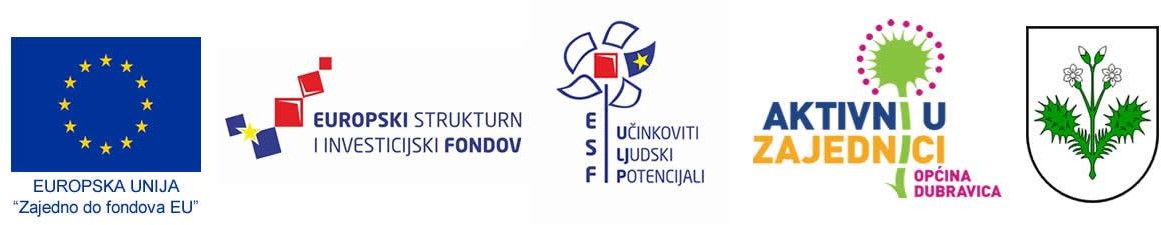 Mjerilo uspješnosti: Zadovoljstvo mještana uslugomNavedeni program uključuje sufinanciranje rada Zavoda za hitnu medicinu Zagrebačke županije.Naime, uslijed povećanja svih troškova poslovanja, od cijene goriva do troškova plaća rezervnih dijelova i održavanja, Zavod je došao u situaciju otežanog poslovanja prvenstveno iz razloga nedovoljnog financiranja od strane HZZO, ali i zbog rada sa većim brojem timova hitne medicine i sanitetskog prijevoza od ugovorenog.Opći cilj: Ostvarenje većeg standarda za mještane općine DubravicaPosebni cilj: Osigurati kvalitetu života Mjerilo uspješnosti: Zadovoljstvo mještana uslugom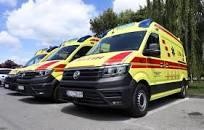 Program održavanja komunalne infrastrukture uključuje održavanje postojećih objekata komunalne infrastrukture potrebnih za obavljanje komunalnih  djelatnosti, te se nastoji  dovesti komunalnu infrastrukturu na stupanj prihvatljiv za korištenje i sigurnost građana.Programom su obuhvaćeni: električna energija – javna rasvjeta, energetska usluga, održavanje javne rasvjete s ciljem osvjetljavanja cijelog područja Općine Dubravica, održavanje javnih površina, održavanje nerazvrstanih cesta, zimsko održavanje,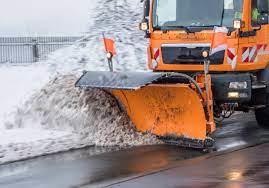  održavanje groblja i mrtvačnice,  građevine i uređaji javne namjene - oznake ulica i znakovi, vertikalna i horizontalna signalizacija na nerazvrstanim cestama, pojačano održavanje nerazvrstanih cesta – sanacija cijevnog propusta – Vinski put, EU projekt: Cjelovita obnova mosta na potoku Sutlišće u naselju Vučilćevu (k.č.br.1249/3, 1519/3 i 1268 k.o. Prosinec).Opći cilj: Obavljanje komunalne djelatnosti Posebni cilj: Kvalitetno i kontinuirano obavljanje 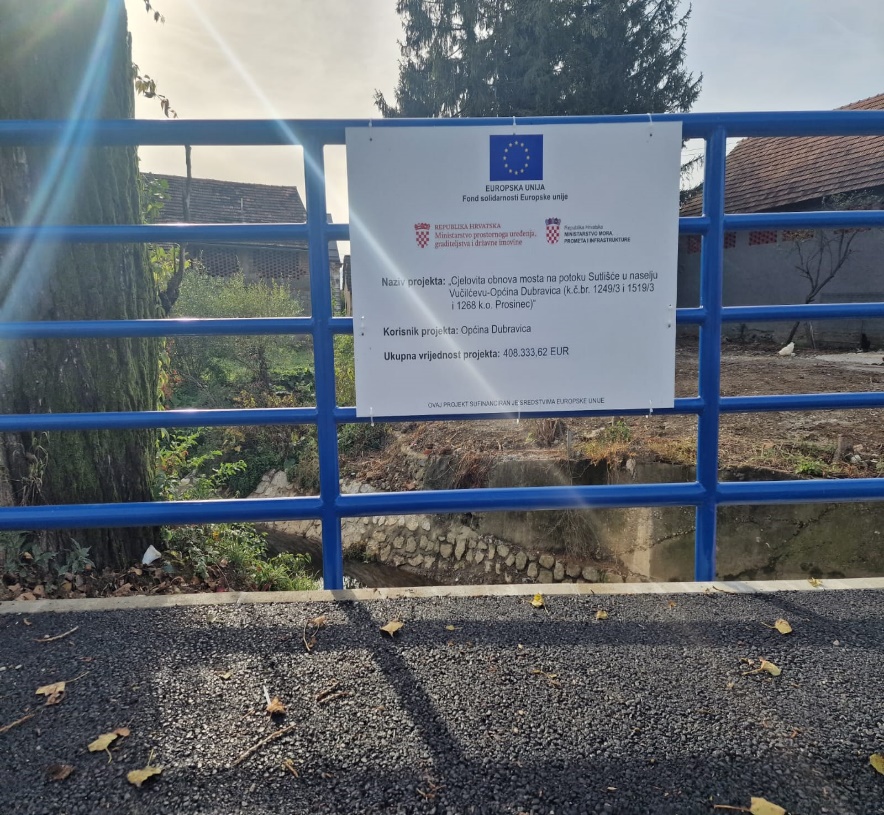 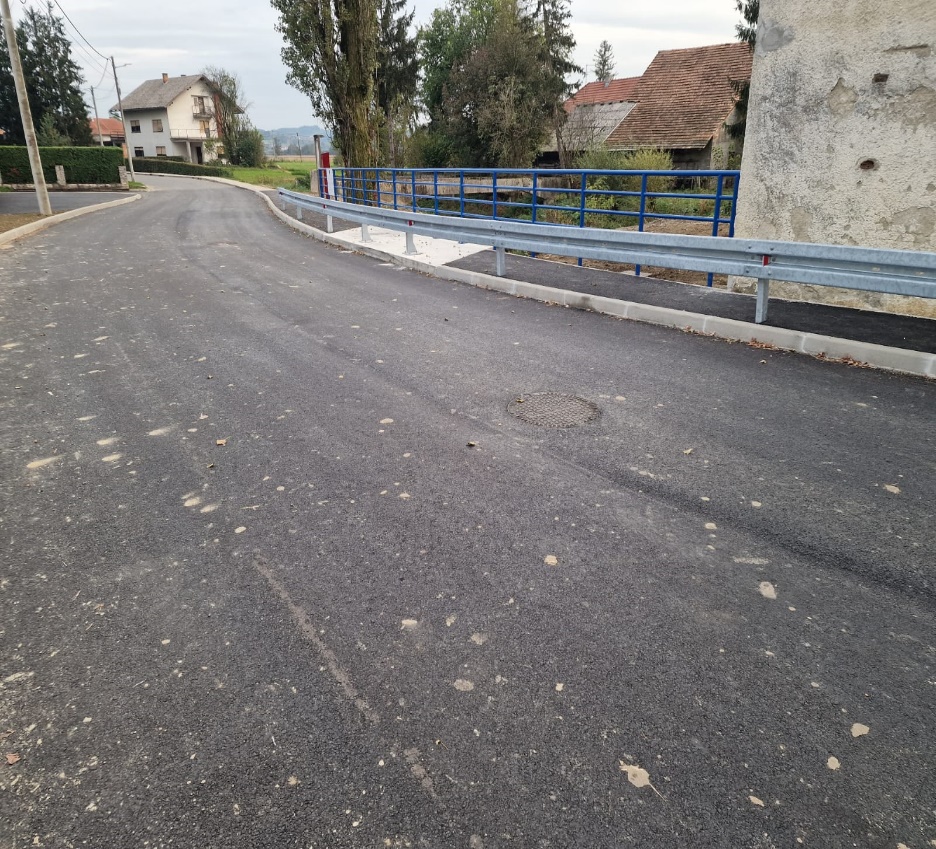 Mjerilo uspješnosti: Zadovoljstvo mještana uslugom, stupanj čistoće javnih površina, funkcionalnost javne rasvjete, efikasnost zimske službeProgramom su predviđena sredstva za održavanje botaničkog rezervata i izgradnju ograde – Cret Dubravica.Opći cilj: Cret Dubravica predstavlja izniman turistički potencijal lokalnog turizma te se njegovo održavanje provodi radi zaštite okoliša.Poseban cilj: Dosadašnje realizirane brojne aktivnosti zaštite i turističke valorizacije Creta Dubravica zahtijevaju redovito provođenje održavanja botaničkog rezervata radi zaštite okoliša.  Pojačanim uključivanjem ovog zaštićenog primjerka prirodne baštine u turističku ponudu osigurala bi se sredstva za daljnje projekte zaštite creta, ali i osigurala prepoznatljivost općine na turističkom tržištu. Mjerilo uspješnosti: Na području Općine Dubravica nalazi se nekoliko vrijednih primjeraka prirodne baštine, a najviši stupanj zaštite uživa posebni botanički rezervat Cret Dubravica te je potrebno njegovo održavanje radi zaštite okoliša.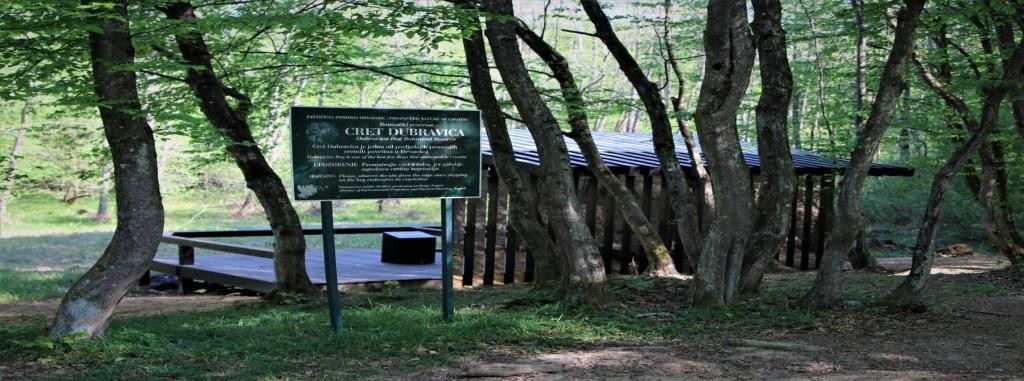 Programom su predviđena sredstva za legalizaciju nerazvrstanih cesta (izrada geodetskog elaborata postojećeg stanja ceste za proglašenje ceste komunalnom infrastrukturom te njegovo provođenje u katastru i zemljišnoj knjizi) te sredstva za izradu V. Izmjene i dopune Prostornog plana uređenja Općine Dubravica.Opći cilj: Proglašenje (legalizacija) nerazvrstanih cesta komunalnom infrastrukturom u vlasništvu Općine Dubravica, izrada i izmjena dokumenata prostornog planiranja, a sve u svrhu unapređenja stanovanja i zajednicePoseban cilj: Legalizacija cesta te izmjene i dopune Prostornog planaMjerilo uspješnosti: Uređena prostorno planska dokumentacija 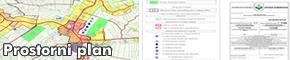 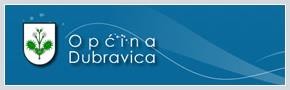 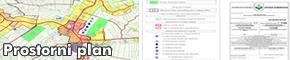 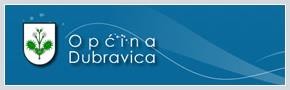 Ovim se programom osiguravaju sredstva u proračunu za ispunjenje zakonske obveze prijenosa sredstava VZO-u Dubravica, civilnu zaštitu, Gorsku službu spašavanja, za rad Javne vatrogasne postrojbe, izmjenu stolarije i izgradnju fasade – DVD-u  Bobovec,  plan djelovanja u području prirodnih nepogoda, te sredstva za redovito održavanje sustava za dojavu požara s lokacije štićenog objekta slobodnostojeće javno-poslovne zgrade u ulici Pavla Štoosa 18.Opći cilj: Zaštita ljudi i imovine  Posebni cilj: Efikasna zaštita ljudi i imovine  Mjerilo uspješnosti: Zadovoljstvo mještana uslugom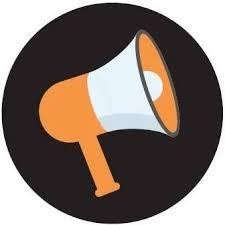 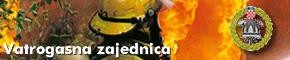 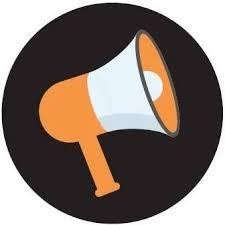 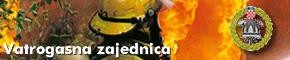 Ovim se programom osiguravaju sredstva u proračunu za sufinanciranje Turističke zajednice Savsko-sutlanske doline i brigi, rekonstrukciju kulturnog centra Dubravica. Opći cilj: Ostvarenje većeg standarda za mještane općine DubravicaPosebni cilj: Osigurati kvalitetu života Mjerilo uspješnosti: Zadovoljstvo mještana uslugom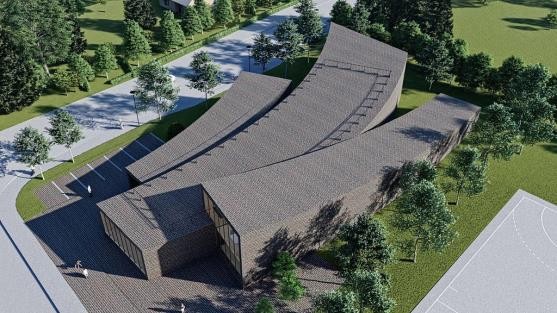 Sredstva su namijenjena za održavanje općinskih zgrada, usluge tekućeg i investicijskog održavanja – Božićnu rasvjetu, uređenje autobusnih stajališta.Opći cilj: Redovito održavanje prostora na području Općine DubravicaPosebni cilj: Osigurati kvalitetu života Mjerilo uspješnosti: Zadovoljstvo mještana 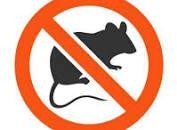 Ovim programom planiraju se sredstva za obavljanje aktivnosti deratizacije, veterinarsko-higijeničarske službe, zbrinjavanje napuštenih životinja.	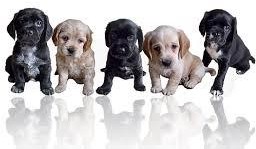 Opći cilj: Obavljanje aktivnosti deratizacije i veterinarsko-higijeničarske službePosebni cilj: Sprečavanje zaraznih bolesti Mjerilo uspješnosti: Zadovoljstvo mještana uslugama deratizacije i veterinarsko-higijeničarske službe Programom su planirana sredstva kao potpora udruzi  “LAG“,  koja se osniva radi promicanja zajedničkih interesa svih sudionika javnog, gospodarskog i civilnog društva sa svrhom ruralnog,  te ukupnog razvoja i unapređenja kvalitete života, potpora ostalim udrugama, te planirana sredstva za održavanje opreme telefona, interneta.Opći cilj: Djelovanje i rad Udruga Posebni cilj: Razvoj i poticanje kvalitetnih programa Mjerilo uspješnosti: Provedba aktivnosti Programom su planirana sredstva za  „ Projekt poboljšanja vodno komunalne infrastrukture aglomeracije Zaprešić – Kraj Donji „ i odvodnja.Temeljem sklopljenog Ugovora o partnerstvu na projektu „Projekt poboljšanja vodno komunalne infrastrukture aglomeracije Zaprešić“ nastavlja se provedba sufinanciranja projekta, čiji je korisnik Vodoopskrba i odvodnja Zaprešić d.o.o. (isporučitelj vodne usluge), u suradnji sa ostalim ugovornim partnerima: Grad Zaprešić te Općina Bistra, Pušća, Brdovec, Dubravica, Marija Gorica i Luka. Cilj  projekta je povećanje priključenosti stanovništva na javne sustave vodoopskrbe i odvodnje te osiguravanje odgovarajućeg pročišćavanja otpadnih voda na području Grada Zaprešića i imenovanih općina u svrhu ispunjavanja Direktive o pročišćavanju komunalnih otpadnih voda -91/271/EEZ i Direktive o kvaliteti vode namijenjenoj za ljudsku potrošnju -98/83-EZ. Projekt obuhvaća Aglomeraciju Zaprešić i Aglomeraciju Kraj Donji.Rezultati projekta podrazumijevaju izgradnju, rekonstrukciju i dogradnju te sanaciju sustava odvodnje otpadnih voda, dogradnju uređaja za pročišćavanje otpadnih voda te dogradnju i rekonstrukciju i sanaciju sustava vodoopskrbe. Programom su planirana i sredstva za sufinanciranje projektne dokumentacije „Magistralni cjevovod Pušća – Milić Selo“Opći cilj: Podizanje kvalitete života i stanovanja Posebni cilj: Osigurati uvjete za priključenje na objekte vodnih građevina 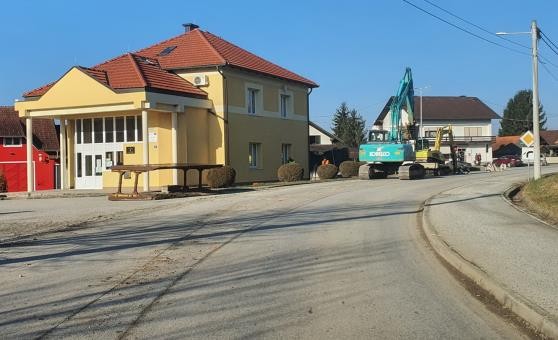 Mjerilo uspješnosti: Provedba projekta Programom su planirana sredstva za izradu projektne dokumentacije za sportsko-rekreacijski centar Dubravica (projekt EU), za izradu projektne dokumentacije za biciklističke staze.Opći cilj: Promicanje sportaPosebni cilj: Poticanje mladih sportaša, promicanje sporta Mjerilo uspješnosti: Provedba projektaNavedenim programom nastoji se poticati sportske djelatnosti, unapređenje života, osigurati uvjete za bavljenje sportom.Programom su planirana sredstva kapitalne pomoći osnovnoj školi (Područna škola Pavao Štoos u Dubravici) za nabavu prijenosnih računala učenicima 5. razreda područne škole u Dubravici.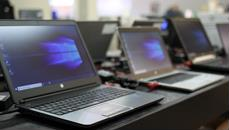 Opći cilj: Promicanje informatičke pismenostiPosebni cilj: Poticanje informatičke pismenosti osnovnoškolske djece, učenje rada sa računalom Mjerilo uspješnosti: Zadovoljstvo i unapređenje znanja osnovnoškolske djeceVRSTA PRIHODA / PRIMITAKAPLANIRANO €2024.UKUPNO PRIHODI / PRIMICI3.492.489,00 €Prihodi od porezaPorez i prirez na dohodak, porez na kuće za odmor, porez na promet nekretnina, porez na potrošnju, porez na tvrtku649.369,00Pomoći iz inozemstva i od subjekata unutar općeg proračunaPomoći iz državnog i županijskog proračuna, pomoći temeljem prijenosa EU sredstava, te pomoći od ostalih subjekata unutar općeg proračuna2.623.532,00Prihodi od imovinePrihodi od zakupa i iznajmljivanja imovine, koncesije, kamate,  ostali prihodi od  nefinancijske imovine – naknada za nezakonito izgrađenu zgradu23.274,00Prihodi od upravnih i administrativnih pristojbi, pristojbi po posebnim propisima i naknadaKomunalna naknada i doprinos, upravne pristojbe, grobna naknada, prihod od prodaje grobnih mjesta, mrtvačnice, naknade za razvoj, ostali nespomenuti prihodi167.373,00Prihodi od prodaje proizvoda i robe te pruženih usluga i prihodi od donacijaPrihod od pružanja usluga, kao što je prihod za uslugu naplate vodne naknade koju Općina obavlja u ime i za račun Hrvatskih voda uz naplatu komunalne naknade4.510,00Kazne, upravne mjere i ostali prihodi270,00Primici od financijske imovine i zaduživanja24.161,00VRSTA RASHODA / IZDATKA                    PLANIRANO €     SVEUKUPNO RASHODI / IZDACIRazdjel001OPĆINSKO VIJEĆE32.410,00Glava00101OPĆINSKO VIJEĆE32.410,00Program1000Redovna djelatnost32.410,00AktivnostA100001Izdaci za troškove Općinskog vijeća i političke stranke32.410,00VRSTA RASHODA / IZDATKA                    PLANIRANO €     Razdjel002JEDINSTVENI UPRAVNI ODJEL3.530.079,003.530.079,00Glava00201JEDINSTVENI UPRAVNI ODJEL3.530.079,00Program1000Redovna djelatnost283.073,00AktivnostA100002Rashodi za zaposlene103.946,00AktivnostA100003Materijalni rashodi125.301,00AktivnostA100004Financijski rashodi12.790,00AktivnostA100011Izdaci za otplatu primljenih kredita i zajmova 30.390,00Kapitalni projektK100001Postrojenja i oprema10.646,00PROGRAMPLANIRANO €     Program1001Predškolsko obrazovanje86.196,00AktivnostA100006Predškolski odgoj60.266,00Kapitalni projekt K100004Ulaganje u dječji vrtić20.000,00Kapitalni projekt K100005Oprema za vrtić5.000,00Tekući projekt T100001Održavanje zgrade Dječjeg vrtića930,00PROGRAMPLANIRANO €     Program1002Školsko obrazovanje 29.208,00AktivnostA100001Sufinanciranje troškova djece područne škole Dubravica28.544,00AktivnostA100002Suf.prijevoza srednjoškolaca i studenata664,00PROGRAMPLANIRANO €     Program1003Gradnje objekata i uređaja komunalne infrastrukture 1.593.604,00Kapitalni projektK100002Javna rasvjeta                     6.650,00Kapitalni projektK100004Izgradnja javnih površina2.400,00Kapitalni projektK100007Izrada razvojnih programa za potrebe Općine6.500,00Kapitalni projektK100018Proširenje grobnih mjesta i izgradnja ograde21.249,00Kapitalni projektK100019Rekonstrukcija Kumrovečke ceste izgradnjom nogostupa46.000,00Kapitalni projekt K100021Rekonstrukcija staze na groblju52.490,00Kapitalni projekt K100024Rekonstrukcija nerazvrstanih cesta – Ulica Svetog Vida 55.635,00Kapitalni projekt K100025Rekonstrukcija nerazvrstanih cesta – Otovačka - Vranaričić28.490,00Kapitalni projektK100029Izgradnja i uređenje dječjih igrališta20.000,00Kapitalni projektK100030Rekonstrukcija Rozganske ceste sa izgradnjom vodoopskrbnog cjevovoda1.046.500,00Kapitalni projektK100031Izgradnja potpornog zida, sanacija pokosa i staza - groblje u Rozgi189.000,00Kapitalni projektK100032Rekonstrukcija ner.cesta - Kumrovečka cesta (Karasi)7.300,00Kapitalni projektK100033Sanacija ner.ceste Ul. Sv. Vida ( od Kumrovečke c. do kbr. 11a)41.000,00Kapitalni projektK100034Rekonstrukcija Lukavečke ceste izgradnjom nogostupa- I. faza68.000,00Tekući projekt T100010Evidentiranje komunalne infrastrukture u katastar i zemljišne knjige 2.390,00PROGRAMPLANIRANO €     Program1004Gospodarstvo i poljoprivreda3.497,00AktivnostA100001Poticaj za razvoj gospodarstva i poljoprivrede1.597,00AktivnostA100004Program zaštite divljači1.900,00PROGRAMPLANIRANO €     Program1005Javnih potreba u kulturi86.322,00AktivnostA100001Sufinanciranje programa i projekata Udruga                   11.285,00Aktivnost A100004Manifestacije u kulturi                    22.969,00Aktivnost A100005Ulaganje u objekte i sakralne spomenike kulture 41.800,00Aktivnost A100006Materijalni rashodi – stara škola 10.135,00Aktivnost A100007Pokroviteljstvo Matice Hrvatske 133,00PROGRAMPLANIRANO €     Program1006Socijalna zaštita 127.528,00AktivnostA100001Troškovi stanovanja664,00Aktivnost A100002Troškovi prijevoza starijih osoba 7.700,00AktivnostA100003Pomoć socijalno ugroženim obiteljima10.088.00Tekući projekt T100001Aktivni u zajednici 109.076,00PROGRAMPLANIRANO €     Program1007Zdravstvo 1.328,00AktivnostA100003Sufinanciranje hitne medicinske pomoći1.328,00PROGRAMPLANIRANO €     Program1008 Održavanje komunalne infrastrukture 526.104,00AktivnostA100001Javna rasvjeta 47.255,00Aktivnost A100002Održavanje javnih površina 12.089,00AktivnostA100003Održavanje nerazvrstanih cesta 22.424,00Aktivnost  A100004Zimsko održavanje 7.964,00Aktivnost A100005Groblje, Mrtvačnica 6.637,00Aktivnost A100008Građevine i uređaji javne namjene 3.391,00Tekući projekt T100001Pojačano održavanje nerazvrstanih cesta1.330,00Tekući projekt T100003Cjelovita obnova mosta na potoku Sutlišće u naselju Vučilćevu (k.č.br. 1249/3, 1519/3 i 1268 k.o. Prosinec425.014,00PROGRAMPLANIRANO €     Program1009 Zaštita okoliša  2.655,00AktivnostA100001Održavanje javnih površina 2.655,00PROGRAMPLANIRANO €     Program1010Urbanizam  i prostorno uređenje 17.710,00AktivnostA100002Legalizacija nerazvrstanih cesta6.820,00Kapitalni projekt K100003Izmjene i dopune Prostornog plana uređenja Općine Dubravica  10.890,00PROGRAMPLANIRANO €     Program1012Vatrogasne službe i zaštita 77.693,00Aktivnost A100001Vatrogasna zajednica i Civilna zaštita   32.891,00Aktivnost A100002Javna vatrogasna postrojba 130,00Kapitalni projekt K100001Planovi i procjene 600,00Tekući projekt T100002Izmjena stolarije i izgradnja fasade44.072,00PROGRAMPLANIRANO €     Program1013Turizam 550.882,00AktivnostA100001Provođenje programa razvoja turizma4.062,00Kapitalni projektK100003Rekonstrukcija kulturnog centra Dubravica546.820,00PROGRAMPLANIRANO €     Program1014Uređenje i održavanje prostora n području Općine 11.109,00AktivnostA100001Božićna rasvjeta 4.250,00Aktivnost A100002Održavanje općinskih zgrada 6.195,00Aktivnost A100004Uređenje autobusnih stajališta 664,00PROGRAMPLANIRANO €     Program1015Deratizacija i veterinarsko-higijeničarska služba 2.930,00AktivnostA100001Deratizacija  1.730,00A100002Veterinarsko-higijeničarska služba  1.200,00PROGRAMPLANIRANO €     Program1016Razvoj civilnog društva  2.930,00AktivnostA100001Potpore udrugama za razvoj civilnog društva 2.800,00Aktivnost A100004Održavanje opreme   130,00PROGRAMPLANIRANO €     Program1018Program vodoopskrba i odvodnja   11.815,00Kapitalni projekt K100003Odvodnja  11.815,00PROGRAMPLANIRANO €     Program1019Javne potrebe u športu   110.000,00Kapitalni projekt K100002Sportsko igralište 110.000,00PROGRAMPLANIRANO €     Program1020Kapitalne pomoći OŠ za opremu i objekte   5.495,00Kapitalni projekt K100001Kapitalne pomoći OŠ za opremu 5.495,00